Control Panel Simulation ActivityThe system layout:Red LED that is on and stays on when the system is not being used.Green LED that turns on and stays on when the system is being used.Yellow LED that simulates a function (like a crane moving large parts across the plant floor) moving) happening in the plant. The yellow LED should turn on only when a button at switch board is being pressed.On the control panel monitor (aka serial monitor) print:when the system turns on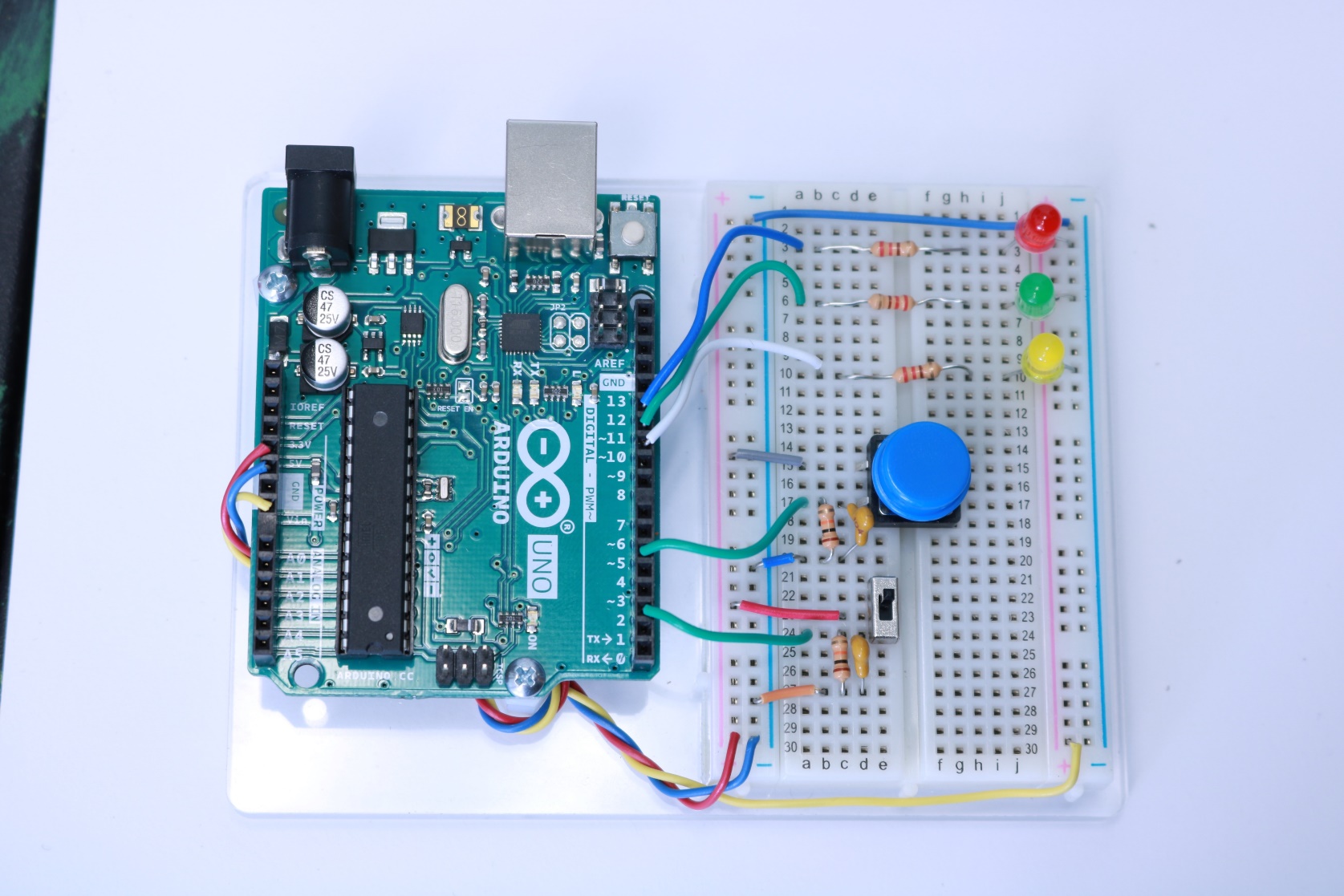 when the function is happeningwhen the system turns offint switch1;int switch2;void setup() {  Serial.begin(9600);  pinMode(2,INPUT);  pinMode(5,INPUT);  pinMode(12,OUTPUT);  pinMode(11,OUTPUT);  pinMode(10,OUTPUT);}void loop() {  switch1 = digitalRead(2);  switch2 = digitalRead(5);  Serial.print("switch1 = "); Serial.print(switch1);  Serial.print("   switch2 = "); Serial.print(switch2);  if (switch1==0){    Serial.println("The system is OFF");    digitalWrite(12, HIGH);    digitalWrite(11, LOW);  }  if (switch1==1){    Serial.println("The system is ON");    digitalWrite(12, LOW);    digitalWrite(11, HIGH);  }  if (switch2==1){    Serial.println("The function is in progress");    digitalWrite(10, HIGH);  }  if (switch2==0){    Serial.println("The function is NOT in progress");    digitalWrite(10, LOW);  }}int switch1;Name 2 switches used in this program and set their values as integersint switch2;Name 2 switches used in this program and set their values as integersvoid setup() {  Serial.begin(9600);  pinMode(2,INPUT);Set digital pins as INPUTs (to read switches) or OUTPUTs to read switches and light LEDs.  pinMode(5,INPUT);Set digital pins as INPUTs (to read switches) or OUTPUTs to read switches and light LEDs.  pinMode(12,OUTPUT);Set digital pins as INPUTs (to read switches) or OUTPUTs to read switches and light LEDs.  pinMode(11,OUTPUT);Set digital pins as INPUTs (to read switches) or OUTPUTs to read switches and light LEDs.  pinMode(10,OUTPUT);Set digital pins as INPUTs (to read switches) or OUTPUTs to read switches and light LEDs.}void loop() {  switch1 = digitalRead(2);Read switches to determine their states (0 or 1).  switch2 = digitalRead(5);Read switches to determine their states (0 or 1).  Serial.print("switch1 = "); Serial.print(switch1);Print states of switches to the Serial Monitor  Serial.print("   switch2 = "); Serial.print(switch2);Print states of switches to the Serial Monitor  if (switch1==0){If switch1 is low (0), print system state (OFF) and turn on PIN 12 LED and turn off PIN 11 LED.    Serial.println("The system is OFF");If switch1 is low (0), print system state (OFF) and turn on PIN 12 LED and turn off PIN 11 LED.    digitalWrite(12, HIGH);If switch1 is low (0), print system state (OFF) and turn on PIN 12 LED and turn off PIN 11 LED.    digitalWrite(11, LOW);If switch1 is low (0), print system state (OFF) and turn on PIN 12 LED and turn off PIN 11 LED.  }  if (switch1==1){If switch1 is high (1), print system state (ON) and turn off PIN 12 (Red) LED and turn on PIN 11 (Green) LED.    Serial.println("The system is ON");If switch1 is high (1), print system state (ON) and turn off PIN 12 (Red) LED and turn on PIN 11 (Green) LED.    digitalWrite(12, LOW);If switch1 is high (1), print system state (ON) and turn off PIN 12 (Red) LED and turn on PIN 11 (Green) LED.    digitalWrite(11, HIGH);If switch1 is high (1), print system state (ON) and turn off PIN 12 (Red) LED and turn on PIN 11 (Green) LED.  }  if (switch2==1){If switch2 is high (1), print system state (in progress) and turn on (Yellow) PIN 10 LED.    Serial.println("The function is in progress");If switch2 is high (1), print system state (in progress) and turn on (Yellow) PIN 10 LED.    digitalWrite(10, HIGH);If switch2 is high (1), print system state (in progress) and turn on (Yellow) PIN 10 LED.  }  if (switch2==0){If switch2 is low (0), print system state (in progress) and turn off (Yellow) PIN 10 LED.    Serial.println("The function is NOT in progress");If switch2 is low (0), print system state (in progress) and turn off (Yellow) PIN 10 LED.    digitalWrite(10, LOW);If switch2 is low (0), print system state (in progress) and turn off (Yellow) PIN 10 LED.  }}